Г\авлодар каласынын	Государственное учреждение орта жалпы	«Жетекшинская средняя общеобразовательная школа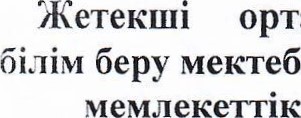 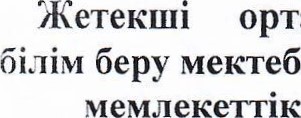 	MekeMeci	города Павлодара»село Жетекши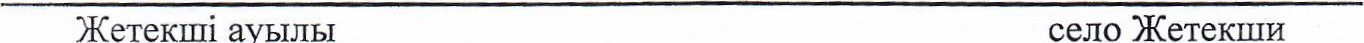 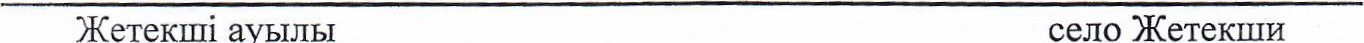 	Мира 10LLIeci	улица Мира	т.356-793	т.356-7932019 жылгы 02 кыркуйек	117	02 сентября 2019 годаОб организации работы комиссии по мониторингу за качеством питания на 2019-2020 учебной годВ соответствии с п.80 раздела 5 Правил организации питания обучающихся в организациях среднего образования, утвержденных приказом исполняющегося обязанности Министра образования и науки Республики Казахстан от З 1 декабря 2015 года лг2 717 и с целью обеспечения контроля за качеством питания в 20182() 19 учебном году году ПРИКАЗЫВАЮ: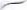 1 .Организовать работу комиссии по мониторингу за качеством питания на 2018-2019 учебный год в следующем составе:Утегенова З.К.. — директор школы , председатель комиссии; Камарова А.И. — ЗДВР, член комиссии;Жанабаева Ж.К. — социальный педагог, член комисссии;Тогамбаева А.Р. — медицинский работник, член комиссии;Лебедева Н.М. - председатель родительской общественности, член комиссии.2. Членам комиссии:2.1 .Осуществлять мониторинг за качеством питания детей в соответствии с утвержденным планом работы комиссии;2.2.Размещать информацто с утвержденным планом работы комиссии. З.Контроль за исполнением приказа оставляю за собой.	Директор школы 	Утегенова З.К.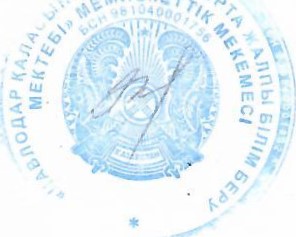 